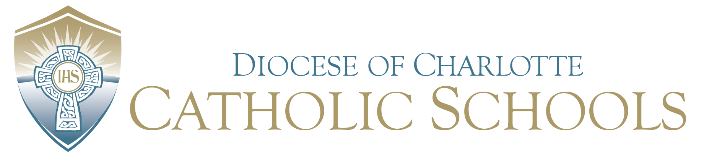 Immunization Requirements Grades K-12All students are required by NC General Statue 130A-154 to have the following immunizations to attend any public or private school. Tetanus/diphtheria/pertussis (tdap)- 1 booster dose upon entering 7th grade or upon turning 12 years of age, whichever comes first.Meningococcal conjugate-1 dose upon entering 7th grade or upon turning 12 years of age, whichever comes first.Meningococcal conjugate-1 booster dose upon entering 12th grade or by 17 years of age, whichever comes first. Parents must provide the immunization certificate/record to the school nurse or designated school personnel. A student has 30 calendar days from the first day of school to receive all required immunizations. Immunization Certificate/Record presented to school must include:Name of child, birth date, address, and names of parent/guardian.Full dates of each immunization dose (month, day, year).Name and address of physician or clinic which administered the immunizations.Certificates are to be signed or stamped by the physician or clinic.Vaccine# of DosesDTaP5 dosesPolio4 dosesMeasles2 dosesMumps2 dosesRubella1 doseHib (Haemophilus Influenzae type B)4 dosesHepatitis B3 dosesVaricella (chickenpox)2 dosesPneumococcal conjugate4 doses